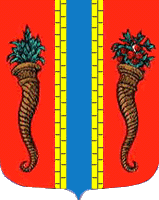 Администрация муниципального образования Новоладожское городское поселениеВолховского муниципального района Ленинградской областиПОСТАНОВЛЕНИЕ От  10  августа 2016 года                                                                                        № 507О признании граждан соответствующими условиямучастия в подпрограмме «Жилье для молодежи»государственной программы Ленинградской области«Обеспечение качественным жильем граждан натерритории Ленинградской области» на 2017 год	В соответствии с подпрограммой «Жилье для молодежи» государственной программы Ленинградской области «Обеспечение качественным жильем граждан на территории Ленинградской области», утвержденной постановлением Правительства Ленинградской области от 14 ноября 2013 года № 407, на основании предоставленных молодыми гражданами заявлений на участие в указанной программе, п о с т а н о в л я ю:      1. Признать соответствующими условиям участия в мероприятии по предоставлению социальных выплат на строительство (приобретение) жилья в рамках реализации подпрограммы «Жилье для молодежи» государственной программы Ленинградской области «Обеспечение качественным жильем граждан на территории Ленинградской области» на 2017 год с использованием средств областного бюджета и бюджета МО Новоладожское городское поселение молодых граждан и членов их семей, согласно Приложению №1.     2. Постановление вступает в силу с момента принятия.     3. Контроль исполнения настоящего постановления возложить на  начальника отдела по управлению муниципальным имуществом Н.Ю.Ерошкову.Глава администрации                                                                                           О.С. БарановаТронькова О.В.      30-398Приложение № 1к Постановлению администрации Новоладожского городского поселения № 507 от 10.08.2016 годаСписок молодых семей – участников подпрограммы «Жилье для молодежи» Государственной программы Ленинградской области «Обеспечение качественным жильем граждан на территории Ленинградской области» на 2017 год.            1. Крииск Наталья Алексеевна, 18.05.1990 г.р., (заявитель): сын – Крииск Кирилл Антонович, 19.06.2009 г.р., (состав семьи 2 человека),2. Виноградов Андрей Валериевич, 01.10.1986 г.р., (заявитель): супруга – Виноградова Ирина Валерьевна, 06.09.1986 г.р., сын – Виноградов Игнат Андреевич, 21.09.2014 г.р., (состав семьи 3 человека),            3. Седов Максим Эдуардович, 12.09.1987 г.р. (состав семьи 1 человек),4. Кузнецов Илья Романович, 14.03.1994 г.р. (состав семьи 1 человек),            5. Савина Екатерина Олеговна, 13.11.1991 г.р. (заявитель): сын – Савин Артём Николаевич, 11.10.2013 г.р., (состав семьи 2 человека),6. Датская Елена Николаевна, 10.05.1987 г.р. (заявитель): сын– Датский Артём Ильич, 04.07.2008 г.р., сын– Датский Иван Ильич, 09.04.2012 г.р., (состав семьи 3 человека),7. Анхимов Игорь Борисович, 21.11.1988 г.р. (заявитель): сын – Анхимов Олег Игоревич, 20.08.2012 г.р., сын – Анхимов Максим Игоревич, 26.05.2015 г.р., (состав семьи 3 человека),8. Самсонова Наталья Генриховна, 10.02.1986 г.р. (заявитель): дочь – Самсонова Алиса Денисовна, 11.05.2011 г.р., дочь – Самсонова Василиса Денисовна, 20.08.2013 г.р., (состав семьи 3 человека),9. Пальков Андрей Александрович, 18.02.1989 г.р. (заявитель): супруга – Палькова Анна Сергеевна, 07.07.1994 г.р., сын – Пальков Михаил Андреевич, 06.12.2013 г.р., (состав семьи 3 человека),            10. Харитонова Наталья Юрьевна, 30.01.1987 г.р. (заявитель): супруг – Харитонов Дмитрий Алексеевич, 06.01.1989 г.р., сын – Харитонов Иван Дмитриевич, 13.12.2014 г.р., дочь – Харитонова Дарья Дмитриевна, 04.02.2016 г.р., (состав семьи 4 человека),            11. Новожилова Александра Владимировна, 02.01.1985 г.р. (заявитель): сын – Новожилов Андрей Иванович, 20.03.2002 г.р., дочь – Новожилова Марьяна Ивановна, 23.06.2007 г.р., дочь – Нароенко Вера Вячеславовна, 24.02.2013 г.р., (состав семьи 4 человека),            12. Кондратьева Наталия Сергеевна, 25.02.1988 г.р. (заявитель): дочь – Кондратьева Элина Антоновна, 21.10.2015 г.р.,  (состав семьи 2 человека),            13. Глушкова Наталья Сергеевна, 27.05.1993 г.р. (состав семьи 1 человек),            14. Клец Ольга Игоревна, 19.07.1983 г.р. (заявитель): дочь – Клец Юлия Денисовна, 03.08.2010 г.р., дочь – Шмайлова Виктория Сергеевна, 30.09.2014 г.р., (состав семьи 3 человека),            15. Чернецов Владимир Анатольевич, 10.01.1985 г.р. (заявитель): супруга – Чернецова Анна Олеговна, 18.04.1984 г.р., пасынок – Якушев Никита Владиславович, 11.09.2004 г.р., сын – Чернецов Арсений Владимирович, 17.05.2010 г.р., сын – Чернецов Елисей Владимирович, 25.02.2016 г.р., (состав семьи 5 человек),           16. Ширшова Людмила Михайловна, 14.11.1989 г.р.  (состав семьи 1 человек),           17. Линников Виталий Николаевич, 18.12.1982 г.р., (заявитель): дочь – Линникова Оксана Витальевна, 10.04.2008 г.р., (состав семьи 2 человека),             18. Корнийчук Анастасия Александровна, 11.08.1986 г.р., (заявитель): супргу – Корнийчук Игорь Владимирович, 26.08.1979 г.р., сын – Корнийчук Матвей Игоревич, 11.09.2009 г.р.,  дочь – Корнийчук Виктория Игоревна, 16.08.2013 г.р., (состав семьи 4 человека).